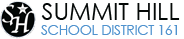 Frankfort Square School 3rd GradeApril 27th - May 1stWe will continue with “Remote Learning” again this week.  To recap, Monday and Wednesdays will be our math focus and Tuesday and Thursdays will be our ELA focus.  It is important to follow the lesson plan.  We are not finishing the measurement unit using the Go Math series.  It will be very difficult for the kids to measure on the computer.  We have found alternative practice pages for the kids to use.  Please view the A-Z school countdown if you wish to participate in the fun end of the year activities. You may check off each activity as they are completed.  Remember to take stretch / movement breaks often! 😊Please email FSTechsupport@summithill.org with tablet/website issues or for Login and Password Information.  ***Refer to PE, music, and art teacher pages on summithill.org for assignments in these areas.RECAP FOR THE WEEK!!!What do I need to complete by Friday, May 1st?1. FRECKLE ADAPTIVE MATH (50 MINS PER WEEK) – Teachers will check status on Mon/Wed. 2. FRECKLE Social Studies “BILL OF RIGHTS” Assignment (Read and Answer Questions)3. 3 GREEN LIGHTS IN RELFEX MATH (Reflex math is researched based.  For the program to be effective, students need to achieve a green light three times per week). (Teachers to check status weekly)4. POETRY - Acrostic Poem and Cinquain Poem (return via email or Class Dojo)5. Complete and return Math Word Problems (return via email or Class Dojo)6. Complete Life Cycle illustration (return via email or Class Dojo)Time/SubjectMATH Focus Days  (Mondays/Wednesdays)ELA Focus Days (Tuesdays/Thursdays)Friday8:00-8:30Wake up, Breakfast, Get Ready for the DayWake up, Breakfast, Get Ready for the DayWake up, Breakfast, Get Ready for the Day8:30-9:00Freckle Adaptive Practice MATHSee math assignment under the assignment tab25+ mins. each dayEither complete your third green light in Reflex, practice cursive writing, and/or typing.comIf you have not reached three green lights on Reflex this week, make sure you complete your last one today. Enjoy the rest of your day!!!9:00-10:00Math MondayObjectives: Students can measure items by inches and feet. 1.Watch the following Brain Pop Jr. Video. https://jr.brainpop.com/math/measurement/inchesandfeet/2. Complete the Brain Pop Quiz. 3. Complete the Measuring with a ruler practice page in downloads.  You do not need to print or send to me.  Please complete the page and check your work. 4. Complete the Monday word problems – in downloads (return via email or Class Dojo). Or try in SeeSaw (Link below)4. Reflex Math (keep working until you earn the green light).ELAWe will begin POETRY this week.Watch the following Brain Pop, Jr. Video:https://jr.brainpop.com/readingandwriting/writing/poems/Read the Poetry PowerPoint in DownloadsIf you have not reached three green lights on Reflex this week, make sure you complete your last one today. Enjoy the rest of your day!!!9:00-10:00Math WednesdayObjectives: Students can measure volume by liters and milliliters.1.Watch the following Brain Pop Jr. Video. https://jr.brainpop.com/math/measurement/millilitersandliters/2. Complete the Brain Pop Quiz. 3. Complete the Wednesday word problems – in downloads (return via email or Class Dojo).  4. Reflex Math (keep working until you earn the green light).Assignments:-Find “Poetry Pack” in downloads-Refer to page 4 for samples-You may print the packet to write your poems, or use lined paperWrite an ACROSTIC POEM.Choose any word with at least 5 letters and write a phrase for each letter that relates to the word (return via e-mail or Class Dojo)Write a CINQUAIN POEMChoose the topic of your choice and follow the syllable pattern in the example(return via e-mail or Class Dojo) If you have not reached three green lights on Reflex this week, make sure you complete your last one today. Enjoy the rest of your day!!!10:00-10:30Physical Activity / P.E. ActivityPhysical Activity / P.E. Activity10:30-11:00Silent Reading Silent Reading11:00-11:45LunchLunch11:45-12:30Science- Life Cycles Standard: Develop models to describe that organisms have unique and diverse life cycles, but all have in common birth, growth, reproduction, and death.Review the following videos via YouTubeFroghttps://www.youtube.com/watch?v=F3ElGMVU6SYButterflyhttps://www.youtube.com/watch?v=O1S8WzwLPlMFun to Watchhttps://www.youtube.com/watch?v=64NUJvZ494YYou can fast forward to about 4 mins 30 seconds to see the candling.ActivityChoose a living thing (ladybug, flowering plant, sea turtle, honeybee, owl, penguin) and create a life cycle illustration using the research you gathered last week.  Be creative.  You can refer to this YouTube Video for an idea.  Have Fun!!https://www.youtube.com/watch?v=LQtmTIu5wnkSocial StudiesObjectives- Word Meaning & Choice /Explicit Information(You will do this instead of Freckle ELA this week.)DirectionsGo to Freckle ELA -> Find Assignments -> Social Studies -> “The Bill of Rights” -> Read and answer questions*For extra practice, try this one!Freckle Assignment- “The Constitution”12:30-1:30Art, Social and Emotional Learning OR Technology Lesson (See Mrs. Hole, Robinson, or Prorok’s teacher pages for ideas). Music Activities (See Mrs.Ramick’s Teacher Page)